Major or Minor?      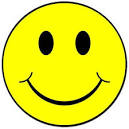 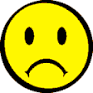 Are the following pieces in a major or minor key?Underline the correct answer and use some of the musical elements from the key below to describe the music (or make up your own sentence)3rd movement of Mahler’s 1st Symphony  Major/Minor…………………………………………………………Saint -Saen’s 3rdSymphonyMajor/minor…………………………………………………………Star wars Theme by John WilliamsMajor/minor…………………………………………………………Overture to Tchaikovsky’s Nutcracker Major/minor…………………………………………………………Beethoven’s 5thSymphonyMajor/minor…………………………………………………………Handel’s Water MusicMajor/minor…………………………………………………………Tchaikovsky’s 4thSymphonyMajor/minor…………………………………………………………Darth Vader’s Theme  Major/minor…………………………………………………………Susato’s Dance Major/minor…………………………………………………………10)Mussorgsky’s Great Gate of Kiev		Major/minor…………………………………………………………Loud/quiet		Short/long			Fast/slow	Many sounds/one sound				High/lowStrings/brass/woodwind/percussion	Creepy/sad/suspense/dramatic	Calm/relaxing/jolly/happyEvaluation Sheet: Latitude and Longitude Project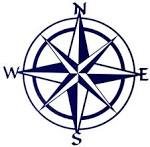 I was pleased with…………………………………………………My favourite part was……………………………………………I was glad that we changed………………………………………I thought we could have improved……………………………………………………………………………………………………….My favourite group was…………………………………………I liked their music because…………………………………….…………………………………………………………………………During this project I have learnt …………………………………………………………………………………………………….……………………………………………………………………….The task I found hardest was………………………………..The task I did best was…………………………………………………………………………………………………………………..Name:Assessment Sheet: Latitude and Longitude ProjectName of childCan play rhythms accuratelyCan play tuned instruments with control and fluencyCan set 4/8 beat phrases to the notes of the pentatonic scaleCan comment on recorded sounds using musical languageCan identify changes in mood tonalityCan perform with a sense of ensemble and balanceCan comment on effect and purpose of compositions